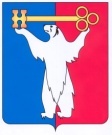 АДМИНИСТРАЦИЯ ГОРОДА НОРИЛЬСКАКРАСНОЯРСКОГО КРАЯРАСПОРЯЖЕНИЕ23.09.2021	 г. Норильск	                                        № 4659О внесении изменений в распоряжение Администрации города Норильска                             от 05.11.2020 № 5173В целях организации транспортного обслуживания населения в границах муниципального образования город Норильск,Внести в План пассажирских перевозок по муниципальным маршрутам регулярных перевозок автомобильным транспортом на территории муниципального образования город Норильск на 2021 – 2023 годы по регулируемым тарифам, утвержденный распоряжением Администрации города Норильска от 05.11.2020           № 5173 (далее – План пассажирских перевозок), следующие изменения:1.1. Изложить раздел 1 Плана пассажирских перевозок согласно приложению № 1 к настоящему распоряжению.2. Опубликовать настоящее распоряжение в газете «Заполярная правда» и разместить его на официальном сайте муниципального образования город Норильск.3. Настоящее распоряжение вступает в силу с даты его подписания и распространяет свое действие на правоотношения, возникшие с 05.06.2021.И.о. Главы города Норильска                                                                   Н.А. ТимофеевПриложение № 1к распоряжениюАдминистрации города Норильскаот 23.09.2021 № 46591. План пассажирских перевозок по муниципальным маршрутам регулярных перевозок автомобильным транспортом на территории муниципального образования город Норильск на 2021 год по регулируемым тарифам:1.1 План пассажирских перевозок по муниципальным маршрутам регулярных перевозок автомобильным транспортом по Центральному району города Норильска:1.2 План пассажирских перевозок по муниципальным маршрутам регулярных перевозок автомобильным транспортом по району Талнах города Норильска:1.3 План пассажирских перевозок по муниципальным маршрутам регулярных перевозок автомобильным транспортом по району Кайеркан города Норильска:Всего по Плану пассажирских перевозок              на 2021 годПротяжённость маршрута (км)Плановое кол-во автобусов на маршруте (ед.)Количество рейсов в 2021 г.Пробег с пассажирами в 2021 г. (пасс-км)Всего по Плану пассажирских перевозок              на 2021 год442,7141654 27710 836 566.2№ маршрутаПункт назначения (Маршрут)Протяжённость маршрута (км)Плановое кол-во автобусов на маршруте (ед.)Количество рейсов в 2021 г.Пробег с пассажирами в 2021 г. (пасс-км)№ маршрутаПункт назначения (Маршрут)Протяжённость маршрута (км)Плановое кол-во автобусов на маршруте (ед.)Количество рейсов в 2021 г.Пробег с пассажирами в 2021 г. (пасс-км)№ маршрутаПункт назначения (Маршрут)Протяжённость маршрута (км)Плановое кол-во автобусов на маршруте (ед.)Количество рейсов в 2021 г.Пробег с пассажирами в 2021 г. (пасс-км)1«А»Школа № 1 - АДЦ - Школа № 19,029 60086 400,0ИТОГО:9 60086 400,01«Б»Детская больница - АДЦ - Детская больница8,929 10681 043,4ИТОГО:9 10681 043,42АБК «НПОПАТ» - АДЦ - АБК «НПОПАТ» (через ТЭЦ-1)17,4724 595427 953,02Соцгород - АДЦ - Соцгород (через ТЭЦ-1)14,81 97629 244,82АБК «НПОПАТ» - Соцгород - АДЦ - АБК «НПОПАТ» (через ТЭЦ-1)18,974114 004,9ИТОГО:27 312471 202,74ул. Красноярская - ОВЦ6,52 31915 529,94ОВЦ - ул. Красноярская7,13652 591,54завод «Стройкомплект» - ОВЦ10,713 420146 238,04ОВЦ - завод «Стройкомплект»11,3513 420151 646,0ИТОГО:29 524316 005,45«А»ОВЦ - улица Комсомольская - Медный завод8,511 949101 566,55«А»Медный завод - улица Комсомольская - ОВЦ8,2311 949100 339,4ИТОГО:23 898201 905,95«Б»ОВЦ - улица Талнахская - Медный завод9,815 468151 586,45 «Б»Медный завод - улица Талнахская - ОВЦ9,7515 468153 116,4ИТОГО:30 936304 702,86Улица Энергетическая - Медный завод8,11 0958 869,56Медный завод - Норильский промышленный транспорт8,42 19018 396,06АДЦ - ХКЦ8,97306 497,06Медный завод - ХКЦ10,910 585115 376,56ХКЦ - Медный завод11,0411 680128 480,0ИТОГО:26 280277 619,011АДЦ - Соцгород (через ТЭЦ-1)6,51 97612 844,011Соцгород - АДЦ (через ТЭЦ-1)6,61 72911 411,411АДЦ - ХКЦ (через ТЭЦ-1)8,14 38035 478,011ХКЦ - АДЦ (через ТЭЦ-1)8,334 38036 354,0ИТОГО:12 46596 087,412Улица Набережная - рудник «Заполярный» (через ТЭЦ-1)10,611 389120 723,412Рудник «Заполярный» - улица Набережная (через ТЭЦ-1)11,19 435104 728,512УАДиС - Рудник «Заполярный» (через ТЭЦ-1)17,04 94083 980,012Рудник «Заполярный» - УАДиС (через ТЭЦ-1)17,566 669116 707,5ИТОГО:32 433426 139,414«А»УТВГС - д/с «Арктика» - улица Комсомольская - АДЦ - УТВГС12,514946 175,014«А»УТВГС - улица Комсомольская - АДЦ – УТВГС11,74 44652 018,2ИТОГО:4 94058 193,214«Б»УТВГС - улица Талнахсая - АДЦ – УТВГС11,614 94057 304,0ИТОГО:4 94057 304,015Улица Набережная - улица Павлова4,22 64011 088,015Улица Павлова - улица Набережная4,32 40410 337,215Улица Набережная - Ритуальный зал5,24 80424 980,815Ритуальный зал - улица Набережная5,315 04026 712,0ИТОГО:14 88873 118,016«А»АБК «НПОПАТ» - улица Комсомольская - АДЦ - АБК «НПОПАТ» (через ТЭЦ-1)17,615 840102 784,0ИТОГО:5 840102 784,016«Б»АДЦ - Соцгород (через ТЭЦ-1)7,32471 803,116«Б»Соцгород - ул. Талнахская - АДЦ - Соцгород (через ТЭЦ-1)14,52 47035 815,016«Б»АБК «НПОПАТ» - улица Талнахская - АДЦ - АБК «НПОПАТ» (через - ТЭЦ-1)17,1721 173362 058,316«Б»АБК «НПОПАТ» - ул. Талнахская - АДЦ - Соцгород - АБК «НПОПАТ (через ТЭЦ-1)17,54948 645,0ИТОГО:24 384408 321,417Улица Набережная - Дворец спорта «Арктика»7,24 41731 802,417Дворец спорта «Арктика» - улица Набережная7,34 28831 302,417Дворец спорта «Арктика» - УАДиС13,0617 995233 935,0ИТОГО:26 700297 039,840АДЦ - Городская больница № 115,028 665429 975,040Городская больница № 1 - АДЦ15,21128 064426 572,8ИТОГО:56 729856 547,8Всего по Центральному району города НорильскаВсего по Центральному району города Норильска194,065339 9754 114 414,2№ маршрутаПункт назначения (Маршрут)Протяжённость маршрута (км)Плановое кол-во автобусов на маршруте (ед.)Количество рейсов в 2021 г.Пробег с пассажирами в 2021 г. (пасс-км)№ маршрутаПункт назначения (Маршрут)Протяжённость маршрута (км)Плановое кол-во автобусов на маршруте (ед.)Количество рейсов в 2021 г.Пробег с пассажирами в 2021 г. (пасс-км)№ маршрутаПункт назначения (Маршрут)Протяжённость маршрута (км)Плановое кол-во автобусов на маршруте (ед.)Количество рейсов в 2021 г.Пробег с пассажирами в 2021 г. (пасс-км)22Норильск (АДЦ) - Талнах (Торговый центр)26,672 9981 941 746,822Талнах (5 микрорайон) - Норильск (АДЦ)29,12 34168 123,122Норильск (АДЦ) - Талнах (Торговый центр) (через гидропорт Валёк)30,3194 213127 653,9ИТОГО:79 5522 137 523,822«И»Талнах (улица Игарская) - Норильск (АДЦ)29,411 97658 094,4ИТОГО:1 97658 094,4235 микрорайон - рудник «Маяк» - Поликлиника - улица Игарская14,9211 680174 032,0ИТОГО:11 680174 032,0245 микрорайон - улица Игарская5,05 29126 455,024Улица Игарская - 5 микрорайон5,13 97420 267,424Рудник «Комсомольский» - улица Игарская5,27303 796,024Улица Игарская - ТОФ6,21 4238 822,6245 микрорайон - Рудник «Таймырский»13,08 981116 753,024Рудник «Таймырский» - 5 микрорайон13,18 898116 563,824Рудник «Таймырский» - ТОФ14,275 4701 071 674,024Рудник «Таймырский» - ТОФ (через рудник «Маяк»)15,0172 55538 325,0ИТОГО:107 3221 402 656,841Талнах (Торговый центр) - Норильск (Городская больница № 1)21,18 661182 747,141Норильск (Городская больница № 1) - Талнах (Торговый центр)21,39 026192 253,841Талнах (5 микрорайон) - Норильск (Городская больница № 1)23,63658 614,041Талнах (Торговый центр) - Норильск (Городская больница № 1) (через гидропорт «Валёк»)24,8992 455,241Норильск (Городская больница № 1) (через гидропорт «Валёк») - Талнах (Торговый центр)25,03992 475,0ИТОГО:18 250388 545,1Всего по району Талнах города НорильскаВсего по району Талнах города Норильска114,642218 7804 160 852.1№ маршрутаПункт назначения (Маршрут)Протяжённость маршрута (км)Плановое кол-во автобусов на маршруте (ед.)Количество рейсов в 2021 г.Пробег с пассажирами в 2021 г. (пасс-км)№ маршрутаПункт назначения (Маршрут)Протяжённость маршрута (км)Плановое кол-во автобусов на маршруте (ед.)Количество рейсов в 2021 г.Пробег с пассажирами в 2021 г. (пасс-км)№ маршрутаПункт назначения (Маршрут)Протяжённость маршрута (км)Плановое кол-во автобусов на маршруте (ед.)Количество рейсов в 2021 г.Пробег с пассажирами в 2021 г. (пасс-км)31Норильск (АДЦ) - Кайеркан (до ЦБК)12,61411 776,631Кайеркан (ТБК) - Норильск (через АБК «Южный» до ЦБК)12,61 70721 508,231Норильск (АДЦ) - Кайеркан (через ЦБК до АБК «Южный»)14,92 48837 071,231Норильск (АДЦ) - Кайеркан (от ЦБК через АБК «Южный» круг)15,01 36520 475,031Кайеркан (ТБК) - Норильск (АДЦ) (через АБК «Южный»)24,01 65739 768,031Кайеркан (ТБК) - Норильск (АДЦ)25,220 937527 612,431(Круг) Кайеркан (ТБК) - Норильск (АДЦ) (через АБК «Южный»)26,42 89376 375,231Норильск (АДЦ) - Кайеркан (ТБК) (через ЦБК)26,43 71798 128,831Норильск (АДЦ) - Кайеркан (ТБК) (через ЦБК круг)27,62143 0751 188 870,0ИТОГО:77 9802 011 585,431«Б»Кайеркан (ТБК) - Норильск (АДЦ) (через ЦБК большой круг)33,711 58953 549,3ИТОГО:1 58953 549,331«Э»Норильск (АДЦ) - Кайеркан (ТБК) (круг) (экспресс)25,286 140154 728,031«Э»Кайеркан (ТБК) - Норильск (АДЦ) (экспресс)22,85 067115 527,6ИТОГО:11 207270 255,633Норильск (АДЦ) - Кайеркан (ТБК) (с заездом в аэропорт «Норильск»)47,644 746225 909,6ИТОГО:4 746225 909,6Всего по району Кайеркан города НорильскаВсего по району Кайеркан города Норильска134,13495 5222 561 299,9